基本信息基本信息 更新时间：2024-05-16 11:16  更新时间：2024-05-16 11:16  更新时间：2024-05-16 11:16  更新时间：2024-05-16 11:16 姓    名姓    名檀先生檀先生年    龄45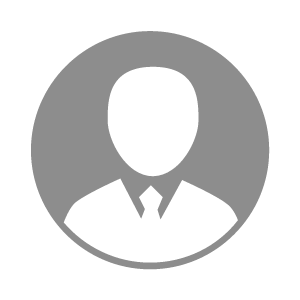 电    话电    话下载后可见下载后可见毕业院校河北科技师范学院邮    箱邮    箱下载后可见下载后可见学    历本科住    址住    址河北石家庄河北石家庄期望月薪10000-20000求职意向求职意向猪病专家,执业兽医师,技术讲师猪病专家,执业兽医师,技术讲师猪病专家,执业兽医师,技术讲师猪病专家,执业兽医师,技术讲师期望地区期望地区山东省|河北省|河南省|北京市|天津市山东省|河北省|河南省|北京市|天津市山东省|河北省|河南省|北京市|天津市山东省|河北省|河南省|北京市|天津市教育经历教育经历就读学校：河北科技师范学院 就读学校：河北科技师范学院 就读学校：河北科技师范学院 就读学校：河北科技师范学院 就读学校：河北科技师范学院 就读学校：河北科技师范学院 就读学校：河北科技师范学院 工作经历工作经历工作单位：河北凯特饲料有限公司 工作单位：河北凯特饲料有限公司 工作单位：河北凯特饲料有限公司 工作单位：河北凯特饲料有限公司 工作单位：河北凯特饲料有限公司 工作单位：河北凯特饲料有限公司 工作单位：河北凯特饲料有限公司 自我评价自我评价持有执业兽医资格证，熟悉猪场各环节生产流程，有丰富的临床经验，对生猪养殖过程及繁育母猪各阶段的营养性疾病及疫病防控问题可综合分析解决，对疫病有快速解剖诊治能力，具有过硬的专业操作技能和扎实的理论基础，实战经验丰富，擅长解剖诊治解决各种疾病问题。
积极，乐观，求实，上进，热爱畜牧行业！持有执业兽医资格证，熟悉猪场各环节生产流程，有丰富的临床经验，对生猪养殖过程及繁育母猪各阶段的营养性疾病及疫病防控问题可综合分析解决，对疫病有快速解剖诊治能力，具有过硬的专业操作技能和扎实的理论基础，实战经验丰富，擅长解剖诊治解决各种疾病问题。
积极，乐观，求实，上进，热爱畜牧行业！持有执业兽医资格证，熟悉猪场各环节生产流程，有丰富的临床经验，对生猪养殖过程及繁育母猪各阶段的营养性疾病及疫病防控问题可综合分析解决，对疫病有快速解剖诊治能力，具有过硬的专业操作技能和扎实的理论基础，实战经验丰富，擅长解剖诊治解决各种疾病问题。
积极，乐观，求实，上进，热爱畜牧行业！持有执业兽医资格证，熟悉猪场各环节生产流程，有丰富的临床经验，对生猪养殖过程及繁育母猪各阶段的营养性疾病及疫病防控问题可综合分析解决，对疫病有快速解剖诊治能力，具有过硬的专业操作技能和扎实的理论基础，实战经验丰富，擅长解剖诊治解决各种疾病问题。
积极，乐观，求实，上进，热爱畜牧行业！持有执业兽医资格证，熟悉猪场各环节生产流程，有丰富的临床经验，对生猪养殖过程及繁育母猪各阶段的营养性疾病及疫病防控问题可综合分析解决，对疫病有快速解剖诊治能力，具有过硬的专业操作技能和扎实的理论基础，实战经验丰富，擅长解剖诊治解决各种疾病问题。
积极，乐观，求实，上进，热爱畜牧行业！持有执业兽医资格证，熟悉猪场各环节生产流程，有丰富的临床经验，对生猪养殖过程及繁育母猪各阶段的营养性疾病及疫病防控问题可综合分析解决，对疫病有快速解剖诊治能力，具有过硬的专业操作技能和扎实的理论基础，实战经验丰富，擅长解剖诊治解决各种疾病问题。
积极，乐观，求实，上进，热爱畜牧行业！持有执业兽医资格证，熟悉猪场各环节生产流程，有丰富的临床经验，对生猪养殖过程及繁育母猪各阶段的营养性疾病及疫病防控问题可综合分析解决，对疫病有快速解剖诊治能力，具有过硬的专业操作技能和扎实的理论基础，实战经验丰富，擅长解剖诊治解决各种疾病问题。
积极，乐观，求实，上进，热爱畜牧行业！其他特长其他特长对禽病、牛羊病均有所涉及，对常见疾病及营养问题均可现场解决，理论基础扎实。对禽病、牛羊病均有所涉及，对常见疾病及营养问题均可现场解决，理论基础扎实。对禽病、牛羊病均有所涉及，对常见疾病及营养问题均可现场解决，理论基础扎实。对禽病、牛羊病均有所涉及，对常见疾病及营养问题均可现场解决，理论基础扎实。对禽病、牛羊病均有所涉及，对常见疾病及营养问题均可现场解决，理论基础扎实。对禽病、牛羊病均有所涉及，对常见疾病及营养问题均可现场解决，理论基础扎实。对禽病、牛羊病均有所涉及，对常见疾病及营养问题均可现场解决，理论基础扎实。